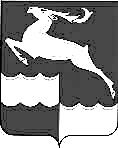 АДМИНИСТРАЦИЯ КЕЖЕМСКОГО РАЙОНАКРАСНОЯРСКОГО КРАЯПОСТАНОВЛЕНИЕ27.12.2023                                          № 1098-п                                           г. КодинскО внесении изменений в постановление Администрации Кежемского района от 16.05.2023 №424-п «Об организации оказания муниципальных услуг в социальной сфере при формировании муниципального социального заказа на оказание муниципальных услуг в социальной сфере на территории муниципального образования Кежемский район»В целях осуществления самоконтроля в правотворческой деятельности Администрации Кежемского района, на основании Федерального закона от 06.10.2003 №131-ФЗ «Об общих принципах организации местного самоуправления в Российской Федерации», руководствуясь ст.ст. 17, 20, 32 Устава Кежемского района, ПОСТАНОВЛЯЮ:1. Внести в постановление Администрации Кежемского района от 16.05.2023 №424-п «Об организации оказания муниципальных услуг в социальной сфере при формировании муниципального социального заказа на оказание муниципальных услуг в социальной сфере на территории муниципального образования Кежемский район» (в редакции постановления Администрации Кежемского района от 21.12.2023 №1077-п) следующие изменения:1.1. Приложение 1 к постановлению изложить в новой редакции согласно приложению к настоящему постановлению.2. Контроль за исполнением постановления возложить на заместителя Главы Кежемского района по социальным вопросам Р.Н. Мартыненко.3. Постановление вступает в силу со дня, следующего за днем его официального опубликования в газете «Кежемский Вестник» и распространяет свое действие на правоотношения, возникшие с 01.03.2023.Глава района                                                                                   П.Ф. БезматерныхПриложение к постановлению Администрации района от 27.12.2023 № 1098-п Приложение 1к постановлению Администрации район от 16.05.2023 № 424-пПЕРЕЧЕНЬмуниципальных услуг, в отношении которых осуществляется апробация предусмотренного пунктом 1 части 2 статьи 9 Федерального закона от 13.07.2020 № 189-ФЗ «О государственном (муниципальном) социальном заказе на оказание государственных (муниципальных) услуг в социальной сфере» способа отбора исполнителей услуг1. Реализация дополнительных общеразвивающих программ:804200О.99.0.ББ52АЖ72000 (технической направленности, форма обучения: очная, обучающиеся за исключением обучающихся с ограниченными возможностями здоровья (ОВЗ) и детей-инвалидов);804200О.99.0.ББ52АЕ04000 (технической направленности, форма обучения: очная, не указано);804200О.99.0.ББ52АЖ73000 (технической направленности, форма обучения: очная с применением дистанционных образовательных технологий, обучающиеся за исключением обучающихся с ограниченными возможностями здоровья (ОВЗ) и детей-инвалидов);804200О.99.0.ББ52АЖ84000(технической направленности, форма обучения: очная с применением сетевой формы реализации, обучающиеся за исключением обучающихся с ограниченными возможностями здоровья (ОВЗ) и детей-инвалидов);804200О.99.0.ББ52АЕ16000 (технической направленности, форма обучения: очная с применением сетевой формы реализации, не указано);804200О.99.0.ББ52АЖ76000 (технической направленности, форма обучения: очно-заочная, обучающиеся за исключением обучающихся с ограниченными возможностями здоровья (ОВЗ) и детей-инвалидов);804200О.99.0.ББ52АЖ77000 (технической направленности, форма обучения очно-заочная с применением дистанционных образовательных технологий обучающиеся за исключением обучающихся с ограниченными возможностями здоровья (ОВЗ) и детей-инвалидов);804200О.99.0.ББ52АЖ80000 (технической  направленности, форма обучения: заочная обучающиеся за исключением обучающихся с ограниченными возможностями здоровья (ОВЗ) и детей-инвалидов);804200О.99.0.ББ52АЖ81000 (технической направленности, форма обучения: заочная с применением дистанционных образовательных технологий обучающиеся за исключением обучающихся с ограниченными возможностями здоровья (ОВЗ) и детей-инвалидов);804200О.99.0.ББ52АЖ96000 (естественно-научной направленности, форма обучения: очная, обучающиеся за исключением обучающихся с ограниченными возможностями здоровья (ОВЗ) и детей-инвалидов);804200О.99.0.ББ52АЕ28000 (естественно-научной направленности, форма обучения: очная, не указано);804200О.99.0.ББ52АЖ97000 (естественно-научной направленности, форма обучения: очная с применением дистанционных образовательных технологий обучающиеся за исключением обучающихся с ограниченными возможностями здоровья (ОВЗ) и детей-инвалидов);804200О.99.0.ББ52АЗ00000 (естественно-научной направленности, форма обучения: очно-заочная обучающиеся за исключением обучающихся с ограниченными возможностями здоровья (ОВЗ) и детей-инвалидов);804200О.99.0.ББ52АЗ01000 (естественно-научной направленности, форма обучения: очно-заочная с применением дистанционных образовательных технологий обучающиеся за исключением обучающихся с ограниченными возможностями здоровья (ОВЗ) и детей-инвалидов);804200О.99.0.ББ52АЗ04000 (естественно-научной направленности, форма обучения: заочная обучающиеся за исключением обучающихся с ограниченными возможностями здоровья (ОВЗ) и детей-инвалидов);804200О.99.0.ББ52АЗ05000 (естественно-научной направленности, форма обучения: заочная с применением дистанционных образовательных технологий обучающиеся за исключением обучающихся с ограниченными возможностями здоровья (ОВЗ) и детей-инвалидов);804200О.99.0.ББ52АЗ08000 (естественно-научной направленности, форма обучения: очная с применением сетевой формы реализации, обучающиеся за исключением обучающихся с ограниченными возможностями здоровья (ОВЗ) и детей-инвалидов);804200О.99.0.ББ52АЕ40000 (естественно-научной направленности, форма обучения: очная с применением сетевой формы реализации, не указано);804200О.99.0.ББ52АЗ20000 (физкультурно-спортивной направленности, форма обучения: очная, обучающиеся за исключением обучающихся с ограниченными возможностями здоровья (ОВЗ) и детей-инвалидов);804200О.99.0.ББ52АЕ52000 (физкультурно-спортивной направленности, форма обучения: очная, не указано);804200О.99.0.ББ52АЗ21000 (физкультурно-спортивной направленности, форма обучения: очная с применением дистанционных образовательных технологий обучающиеся за исключением обучающихся с ограниченными возможностями здоровья (ОВЗ) и детей-инвалидов);804200О.99.0.ББ52АЗ24000 (физкультурно-спортивной направленности, форма обучения: очно-заочная обучающиеся за исключением обучающихся с ограниченными возможностями здоровья (ОВЗ) и детей-инвалидов);804200О.99.0.ББ52АЗ25000 (физкультурно-спортивной направленности, форма обучения: очно-заочная с применением дистанционных образовательных технологий обучающиеся за исключением обучающихся с ограниченными возможностями здоровья (ОВЗ) и детей-инвалидов);804200О.99.0.ББ52АЗ28000 (физкультурно-спортивной направленности форма обучения: заочная обучающиеся за исключением обучающихся с ограниченными возможностями здоровья (ОВЗ) и детей-инвалидов;804200О.99.0.ББ52АЗ29000 (физкультурно-спортивной направленности, форма обучения: заочная с применением дистанционных образовательных технологий обучающиеся за исключением обучающихся с ограниченными возможностями здоровья (ОВЗ) и детей-инвалидов);804200О.99.0.ББ52АЗ44000 (художественной направленности, форма обучения: очная, обучающиеся за исключением обучающихся с ограниченными возможностями здоровья (ОВЗ) и детей-инвалидов);804200О.99.0.ББ52АЕ76000 (художественной направленности, форма обучения: очная, не указано);804200О.99.0.ББ52АЗ45000 (художественной направленности, форма обучения: очная с применением дистанционных образовательных технологий, обучающиеся за исключением обучающихся с ограниченными возможностями здоровья (ОВЗ) и детей-инвалидов);804200О.99.0.ББ52АЗ48000 (художественной направленности, форма обучения: очно-заочная обучающиеся за исключением обучающихся с ограниченными возможностями здоровья (ОВЗ) и детей-инвалидов);804200О.99.0.ББ52АЗ49000 (художественной направленности, форма обучения: очно-заочная с применением дистанционных образовательных технологий обучающиеся за исключением обучающихся с ограниченными возможностями здоровья (ОВЗ) и детей-инвалидов);804200О.99.0.ББ52АЗ52000 (художественной направленности, форма обучения: заочная обучающиеся за исключением обучающихся с ограниченными возможностями здоровья (ОВЗ) и детей-инвалидов);804200О.99.0.ББ52АЗ53000 (художественной направленности, форма обучения: заочная с применением дистанционных образовательных технологий обучающиеся за исключением обучающихся с ограниченными возможностями здоровья (ОВЗ) и детей-инвалидов);804200О.99.0.ББ52АЗ68000 (туристско-краеведческой  направленности, форма обучения: очная обучающиеся за исключением обучающихся с ограниченными возможностями здоровья (ОВЗ) и детей-инвалидов);804200О.99.0.ББ52АЗ69000 (туристско-краеведческой  направленности, форма обучения: очная с применением дистанционных образовательных технологий обучающиеся за исключением обучающихся с ограниченными возможностями здоровья (ОВЗ) и детей-инвалидов);804200О.99.0.ББ52АЗ72000 (туристско-краеведческой  направленности, форма обучения: очно-заочная обучающиеся за исключением обучающихся с ограниченными возможностями здоровья (ОВЗ) и детей-инвалидов);804200О.99.0.ББ52АЗ73000 (туристско-краеведческой  направленности, форма обучения: очно-заочная с применением дистанционных образовательных технологий обучающиеся за исключением обучающихся с ограниченными возможностями здоровья (ОВЗ) и детей-инвалидов);804200О.99.0.ББ52АЗ76000 (туристско-краеведческой  направленности, форма обучения: заочная обучающиеся за исключением обучающихся с ограниченными возможностями здоровья (ОВЗ) и детей-инвалидов);804200О.99.0.ББ52АЗ77000 (туристско-краеведческой  направленности, форма обучения: заочная с применением дистанционных образовательных технологий обучающиеся за исключением обучающихся с ограниченными возможностями здоровья (ОВЗ) и детей-инвалидов);804200О.99.0.ББ52АЗ92000 (социально-педагогической направленности, форма обучения: очная, обучающиеся за исключением обучающихся с ограниченными возможностями здоровья (ОВЗ) и детей-инвалидов);804200О.99.0.ББ52АЗ93000 (социально-педагогической направленности, форма обучения: очная, с применением дистанционных образовательных технологий обучающиеся за исключением обучающихся с ограниченными возможностями здоровья (ОВЗ) и детей-инвалидов);804200О.99.0.ББ52АЗ96000 (социально-педагогической направленности, форма обучения: очно-заочная, обучающиеся за исключением обучающихся с ограниченными возможностями здоровья (ОВЗ) и детей-инвалидов);804200О.99.0.ББ52АЗ97000 (социально-педагогической направленности, форма обучения: очно-заочная с применением дистанционных образовательных технологий, обучающиеся за исключением обучающихся с ограниченными возможностями здоровья (ОВЗ) и детей-инвалидов);804200О.99.0.ББ52АИ00000 (социально-педагогической направленности, форма обучения: заочная, обучающиеся за исключением обучающихся с ограниченными возможностями здоровья (ОВЗ) и детей-инвалидов).804200О.99.0.ББ52АИ01000 (социально-педагогической направленности, форма обучения: заочная с применением дистанционных образовательных технологий, обучающиеся за исключением обучающихся с ограниченными возможностями здоровья (ОВЗ) и детей-инвалидов);854100О.99.0.ББ52БЭ28000 (социально-гуманитарной направленности, форма обучения: очная, не указано);854100О.99.0.ББ52БЭ40000 (социально-гуманитарной направленности, форма обучения: очная с применением сетевой формы реализации, не указано);804200О.99.0.ББ52АИ16000 (направленность: не указана, форма обучения: очная, обучающиеся за исключением обучающихся с ограниченными возможностями здоровья (ОВЗ) и детей-инвалидов);804200О.99.0.ББ52АЖ48000 (направленность: не указана, форма обучения: очная, не указано).